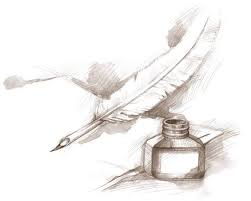 Regulamin szkolnego konkursu „MISTRZ KALIGRAFII”Organizatorem konkursu jest SP 386 im. Marszałka Józefa Piłsudskiego
 w Warszawie, konkurs adresowany jest do uczniów klas drugich.Cele konkursu:rozbudzanie umiejętności kształtnego, starannego i estetycznego pisania,rozwijanie wrażliwości na piękno języka ojczystego,odkrywanie oraz rozwijanie zainteresowań i talentów uczniów.W ramach zadania konkursowego uczniowie na przygotowanych przez organizatorów kartkach będą, przepisywać fragment tekstu zgodnie z zasadami kaligrafii.Konkurs „Mistrz Kaligrafii” odbędzie się w dwóch etapach:klasowym,szkolnym.Etap 1 – klasowy – odbędzie się 26 października 2020 r. W tym etapie biorą udział wszyscy uczniowie klas drugich. Za etap klasowy odpowiedzialni są wychowawcy. Z każdej klasy zostanie wybranych po trzech uczniów, którzy przejdą do etapu drugiego.Etap 2 – szkolny - odbędzie się 29 października 2020 r. Za etap szkolny odpowiedzialni są organizatorzy.Komisja Konkursowa, oceniając prace uczniów, uwzględniać będzie:ogólne wrażenie estetyczne,czytelność pisma,właściwe łączenie liter,kształt liter,prawidłowe rozmieszczenie tekstu,poprawność ortograficzną i interpunkcyjną.Rozstrzygnięcia konkursu i wyłonienie „Mistrza Kaligrafii” dokona komisja powołana przez organizatorów. Nagrodami zostaną uhonorowani laureaci konkursu, którzy zajmą I, II i III miejsce. Możliwe są również wyróżnienia. Wszyscy uczestnicy otrzymają dyplomy i podziękowanie za udział w konkursie.Organizatorzy